Образец ФИО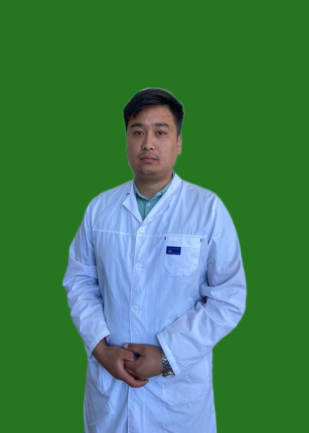 Дата рождения : 07.09.1997г.В 2014 году окончила  медицинский факультет ОшГУ по специальности «Фармация».Сфера профессиональной деятельности: ФармацевтДата рождения : 07.09.1997г.В 2014 году окончила  медицинский факультет ОшГУ по специальности «Фармация».Сфера профессиональной деятельности: ФармацевтДата рождения : 07.09.1997г.В 2014 году окончила  медицинский факультет ОшГУ по специальности «Фармация».Сфера профессиональной деятельности: ФармацевтДата рождения : 07.09.1997г.В 2014 году окончила  медицинский факультет ОшГУ по специальности «Фармация».Сфера профессиональной деятельности: ФармацевтДата рождения : 07.09.1997г.В 2014 году окончила  медицинский факультет ОшГУ по специальности «Фармация».Сфера профессиональной деятельности: ФармацевтДата рождения : 07.09.1997г.В 2014 году окончила  медицинский факультет ОшГУ по специальности «Фармация».Сфера профессиональной деятельности: ФармацевтПерсональная информацияПерсональная информацияПерсональная информацияПерсональная информацияПерсональная информацияПерсональная информацияПерсональная информацияПерсональная информацияПерсональная информацияПерсональная информацияПерсональная информацияПерсональная информацияФамилия Фамилия Фамилия Фамилия Фамилия Абдусамат уулу Абдусамат уулу Абдусамат уулу Абдусамат уулу Абдусамат уулу Абдусамат уулу Абдусамат уулу Имя Имя Имя Имя Имя НурсултанНурсултанНурсултанНурсултанНурсултанНурсултанНурсултанОтчествоОтчествоОтчествоОтчествоОтчествоДата рожденияДата рожденияДата рожденияДата рожденияДата рождения07.09.199707.09.199707.09.199707.09.199707.09.199707.09.199707.09.1997Контактная информация:Контактная информация:Контактная информация:Контактная информация:Рабочий телефонРабочий телефонРабочий телефонРабочий телефонРабочий телефонКонтактная информация:Контактная информация:Контактная информация:Контактная информация:Домашний телефонДомашний телефонДомашний телефонДомашний телефонДомашний телефонКонтактная информация:Контактная информация:Контактная информация:Контактная информация:Мобильный телефонМобильный телефонМобильный телефонМобильный телефонМобильный телефон +996559734353 +996559734353 +996559734353Контактная информация:Контактная информация:Контактная информация:Контактная информация:ФаксФаксФаксФаксФаксКонтактная информация:Контактная информация:Контактная информация:Контактная информация:E-mailE-mailE-mailE-mailE-mailnursultanabdusamatuulu@gmail.comnursultanabdusamatuulu@gmail.comnursultanabdusamatuulu@gmail.comОБРАЗОВАНИЕ:ОБРАЗОВАНИЕ:ОБРАЗОВАНИЕ:ОБРАЗОВАНИЕ:ОБРАЗОВАНИЕ:ОБРАЗОВАНИЕ:ОБРАЗОВАНИЕ:ОБРАЗОВАНИЕ:ОБРАЗОВАНИЕ:ОБРАЗОВАНИЕ:ОБРАЗОВАНИЕ:ОБРАЗОВАНИЕ:Дата начала / окончанияДата начала / окончанияВузВузВузВузВузФакультетФакультетФакультетФакультетСпециальность2014-20152014-2015ОшГУОшГУОшГУОшГУОшГУМедицинскийМедицинскийМедицинскийМедицинскийфармация 2018-2019 2018-2019ОшГУОшГУОшГУОшГУОшГУМедицинскийМедицинскийМедицинскийМедицинскийфармацияКлючевые квалификации/ ОПЫТ в области аккредитации и гарантии качества (тренинг, семинары, конференции и т.п.).Ключевые квалификации/ ОПЫТ в области аккредитации и гарантии качества (тренинг, семинары, конференции и т.п.).Ключевые квалификации/ ОПЫТ в области аккредитации и гарантии качества (тренинг, семинары, конференции и т.п.).Ключевые квалификации/ ОПЫТ в области аккредитации и гарантии качества (тренинг, семинары, конференции и т.п.).Ключевые квалификации/ ОПЫТ в области аккредитации и гарантии качества (тренинг, семинары, конференции и т.п.).Ключевые квалификации/ ОПЫТ в области аккредитации и гарантии качества (тренинг, семинары, конференции и т.п.).Ключевые квалификации/ ОПЫТ в области аккредитации и гарантии качества (тренинг, семинары, конференции и т.п.).Ключевые квалификации/ ОПЫТ в области аккредитации и гарантии качества (тренинг, семинары, конференции и т.п.).Ключевые квалификации/ ОПЫТ в области аккредитации и гарантии качества (тренинг, семинары, конференции и т.п.).Ключевые квалификации/ ОПЫТ в области аккредитации и гарантии качества (тренинг, семинары, конференции и т.п.).Ключевые квалификации/ ОПЫТ в области аккредитации и гарантии качества (тренинг, семинары, конференции и т.п.).Ключевые квалификации/ ОПЫТ в области аккредитации и гарантии качества (тренинг, семинары, конференции и т.п.).Название, дата Название, дата Название, дата Название, дата Название, дата Название, дата Название, дата Название, дата Название, дата Название, дата Название, дата Опыт работыОпыт работыОпыт работыОпыт работыОпыт работыОпыт работыОпыт работыОпыт работыОпыт работыОпыт работыОпыт работыОпыт работы- с 2022 г по настоящее время преподаватель  кафедры “Фармацевтическая химия и технология лекарственных средств” медицинского факультета ОшГУ- с 2022 г по настоящее время преподаватель  кафедры “Фармацевтическая химия и технология лекарственных средств” медицинского факультета ОшГУ- с 2022 г по настоящее время преподаватель  кафедры “Фармацевтическая химия и технология лекарственных средств” медицинского факультета ОшГУ- с 2022 г по настоящее время преподаватель  кафедры “Фармацевтическая химия и технология лекарственных средств” медицинского факультета ОшГУ- с 2022 г по настоящее время преподаватель  кафедры “Фармацевтическая химия и технология лекарственных средств” медицинского факультета ОшГУ- с 2022 г по настоящее время преподаватель  кафедры “Фармацевтическая химия и технология лекарственных средств” медицинского факультета ОшГУ- с 2022 г по настоящее время преподаватель  кафедры “Фармацевтическая химия и технология лекарственных средств” медицинского факультета ОшГУ- с 2022 г по настоящее время преподаватель  кафедры “Фармацевтическая химия и технология лекарственных средств” медицинского факультета ОшГУ- с 2022 г по настоящее время преподаватель  кафедры “Фармацевтическая химия и технология лекарственных средств” медицинского факультета ОшГУ- с 2022 г по настоящее время преподаватель  кафедры “Фармацевтическая химия и технология лекарственных средств” медицинского факультета ОшГУ- с 2022 г по настоящее время преподаватель  кафедры “Фармацевтическая химия и технология лекарственных средств” медицинского факультета ОшГУ- с 2022 г по настоящее время преподаватель  кафедры “Фармацевтическая химия и технология лекарственных средств” медицинского факультета ОшГУЗнание языков: указать компетенции по шкале от 1 до 5 (1 – отличное знание, 5 –знание базовых основ)Знание языков: указать компетенции по шкале от 1 до 5 (1 – отличное знание, 5 –знание базовых основ)Знание языков: указать компетенции по шкале от 1 до 5 (1 – отличное знание, 5 –знание базовых основ)Знание языков: указать компетенции по шкале от 1 до 5 (1 – отличное знание, 5 –знание базовых основ)Знание языков: указать компетенции по шкале от 1 до 5 (1 – отличное знание, 5 –знание базовых основ)Знание языков: указать компетенции по шкале от 1 до 5 (1 – отличное знание, 5 –знание базовых основ)Знание языков: указать компетенции по шкале от 1 до 5 (1 – отличное знание, 5 –знание базовых основ)Знание языков: указать компетенции по шкале от 1 до 5 (1 – отличное знание, 5 –знание базовых основ)Знание языков: указать компетенции по шкале от 1 до 5 (1 – отличное знание, 5 –знание базовых основ)Знание языков: указать компетенции по шкале от 1 до 5 (1 – отличное знание, 5 –знание базовых основ)Знание языков: указать компетенции по шкале от 1 до 5 (1 – отличное знание, 5 –знание базовых основ)Знание языков: указать компетенции по шкале от 1 до 5 (1 – отличное знание, 5 –знание базовых основ)Language  (Язык)Language  (Язык)Language  (Язык)Reading (Чтение)Reading (Чтение)Reading (Чтение)Reading (Чтение)Reading (Чтение)Speaking (Разговорный)Speaking (Разговорный)Writing(Письмо)Writing(Письмо)Кыргызский Кыргызский Кыргызский 111111111Русский Русский Русский 111111111Английский Английский Английский 111111111